GUVERNUL ROMÂNIEIHOTĂRÂRE           pentru modificarea anexei nr. 1 la Hotărârea Guvernului nr. 248/1994             pentru adoptarea unor măsuri în vederea aplicării Legii nr. 82/1993               privind constituirea Biosferei "Delta Dunării"    	În temeiul art. 108 din Constituţia României, republicată,    	Guvernul României adoptă prezenta hotărâre.  	ARTICOL UNIC. – Anexa nr. 1 la Hotărârea Guvernului nr. 248/1994 pentru adoptarea unor măsuri în vederea aplicării Legii nr. 82/1993 privind constituirea Biosferei "Delta Dunării", publicată în Monitorul Oficial al României, Partea I, nr. 168 din  4 iulie 1994, se modifică după cum urmează:Punctul 2.10 va avea următorul cuprins:   	2.10. Sacalin - Zatoane (21.600 ha)Delimitare    	Zona Sacalin-Zătoane cuprinde complexul de lacuri, gârle şi grinduri situat în partea de sud a insulei Dranov, în suprafaţă totală de circa 17177 ha, şi zona de melea cuprinsă între insula Sacalinul Mare şi limita continentală a Deltei Dunării, în suprafaţă de circa 4433 ha. Zona este delimitată la nord-est de limita melelei, ocolind prin est şi sud insula Sacalinul Mare, până la extremitatea sa sud-vestică; la sud-vest, de o linie convenţională perpendiculară din  extremitatea sud-vestică a Insulei Sacalinul Mare pe limita continentală a Deltei Dunării şi în continuare de ţărmul marin, până la cherhanaua Perişor; la vest de canalul Perişor, de la cherhanaua Perişor până la confluenţa cu canalul Tărâţa. Limita nord-vestică este reprezentată de canalul Tărâţa, până la confluenţa cu canalul Crasnicol, de canalul Crasnicol până la confluenţa cu canalul Palade, de canalul Palade până la confluenţa cu canalul Buhaz, de canalul Buhaz până la confluenţa cu canalul Ciotica-Zăton şi de canalul Ciotica-Zăton până la platforma cherhanalei, pe care o ocoleşte pe la est şi include pădurea din extremitatea  nord-estică a grindului Buhaz. Limita nord-estică este reprezentată de extremitatea estică a grindurilor Buhaz şi Flămânda până la limita nordică a melelei.     	b) Caracterizare ecologică Situată în estul depresiunii Dranov, zona Sacalin-Zătoane este una dintre cele mai vechi părţi ale deltei fluvio-marine, caracterizată printr-o succesiune de grinduri marine tinere, nisipoase, aproximativ paralele cu litoralul, alternând cu lacuri puţin adânci sau izolate şi de o intrepătrundere a apelor marine (pe gârle cu deschidere directă în mare) cu cele fluviale (prin canale şi gârle). Lacul Lejai adăposteşte cea mai mare colonie de pelican creţ (Pelecanus crispus) din RBDD, fiind astfel şi o zonă cheie în conservarea acestei specii la nivel global. Alături de pelicanii creţi, în ultimii ani au început să cuibărească pe acest lac şi cca. 100 de perechi de pelican comun (Pelecanus onocrotalus).Meleaua Sacalin, datorită caracteristicilor hidrologice şi biotice deosebite, reprezintă o zonă de hrănire şi odihnă esenţială pentru speciile de păsări acvatice care cuibăresc în zonă sau doar poposesc pe parcursul perioadelor de migraţie sau iarna. Din punct de vedere ihtiologic Meleaua Sacalin reprezintă o zonă deosebit de importantă pentru reproducerea crapului. De asemenea este o zonă cheie de hrănire pentru exemplarele juvenile ale speciilor de sturioni migratori, dar şi pentru avat, chefal şi şalău.  Este singura zonă strict protejată care conţine tipul de habitat de interes conservativ Natura 2000 Lagune costiere(1150). De asemenea, habitatele de interes conservativ comunitar Natura 2000: 1110 Bancuri de nisip submerse de mica adancime, 1210  Vegetaţie anuală de-a lungul liniei ţărmului, 1310 Comunităţi  cu Salicornia spp. şi alte specii anuale care colonizează terenurile umede şi nisipoase, 2110 Dune mobile embrionare (în formare) sunt foarte bine reprezentate în cadrul acestei zone cu regim de protecţie integrală.2. Punctul 2.14, va avea următorul cuprins:      	2.14. Istria-Sinoie (1095 ha)    	a) DelimitareZona Istria-Sinoie este amplasată în partea sud-vestica a rezervaţiei, în estul grindului Saele şi cuprinde extremitatea estică a promontoriului constituit din şisturile verzi, exclusiv ansamblul arheologic Histria şi porţiunea estică a grindului Saele. Limita nord-vestică este reprezentată de cetatea Histria şi şoseaua Cetatea Histria-Satul Nuntaşi. Limita vestică este reprezentată de drumul de exploatare ce traversează Grindul Saele de la nord-vest la sud-est până la canalul ce leagă extremităţile sudice ale lacurilor Tuzla şi Sinoie. Limita sudică este reprezentată de extremitatea sudică a lacului Sinoie, până în dreptul primelor aflorimente de şisturi verzi. Limita vestică este reprezentată de cel mai apropiat drum de exploatare ce urmăreşte limita estică a lacului Sinoie pe o lungime de circa 3,5 km.     	b) Caracterizare ecologică    Zona se caracterizează prin prezenţa habitatelor tipice de păşuni sărăturate, cu mlaştini şi vegetaţie de ţărm, inclusiv stufării. Bogăţie foarte mare de specii de plante vasculare stepice şi arenicole cu valoare conservativă mare în cadrul reţelei Natura 2000. Valoare herpetologică mare, prin prezenţa unei populaţii relativ numeroase a broaştei ţestoase de uscat Testudo graeca ibera, precum şi unui număr foarte mare de Natrix tessellata. De asemenea, broasca săpătoare verde Pelobates syriacus balcanicus este abundentă în zonă. Sudul lacului Sinoie este o zonă esenţială de aglomerare a păsărilor acvatice pentru hrănire şi odihnă în perioadele de migraţie şi iarna.   Punctul 5. Recapitulaţia suprafeţelor, se va modifica și va avea următorul cuprins:SUPRAFAȚA TOTALĂ – 580.885 ha5.1. Zone cu regim de protecţie integrală - total : -  51.485 ha din care :  - Rosca-Buhaiova                              -    9.625 ha  - Letea                                                -       825 ha  - Răducu                                             -     2.500 ha  - Nebunu                                             -        115 ha  - Vatafu-Lungulet                              -   1.625 ha  - Caraorman                                       -   2.250 ha  - Saraturi-Murighiol                            -      87 ha  - Erenciuc                                            -      50 ha  - Popina                                               -      98 ha  - Sacalin-Zatoane                              -  21.600 ha    - Periteasca-Leahova                          -   4.125 ha  - Dolosman                                          -     125 ha  - Grindul Lupilor                              -   2.075   ha  - Istria-Sinoie                                    -     1.095 ha    - Grindul Chituc                               -   2.300   ha  - Rotundu                                          -     228   ha  - Potcoava                                        -     652    ha  - Belciug                                          -     110    ha5.2.   Zone tampon - total :                     - 222.605 ha din care :  - Matita-Merhei-Letea                          -  22.560 ha  - Sontea                                                 -  12.500 ha  - Caraorman                                          -  13.830 ha  - Lumina-Vatafu                                   -  13.460 ha  - Dranov                                                -  21.950 ha    - Saraturi-Murighiol                              -       5     ha  - Rotundu                                              -   1.240   ha  - Popina                                                 -     260    ha  - Dolosman                                            -      28     ha  - Zmeica-Sinoie                                     -  30.815  ha  - Potcoava                                              -   2.937   ha  - Periteasca-Leahova                              -     210    ha -  Zona tampon marina                           - 103.000 haPRIM-MINISTRUVASILICA – VIORICA DĂNCILĂ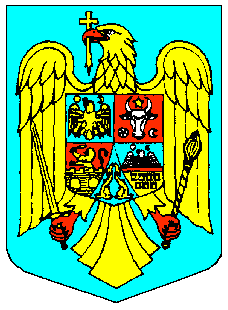 